17 января 2020 г.  № 6Об изменении адресных сведений объекта недвижимости в ФИАС
        В соответствии с Федеральными законами от 28 декабря 2013 года № 443-ФЗ «О федеральной информационной адресной системе и о внесении изменений в Федеральный закон «Об общих принципах организации местного самоуправления в Российской Федерации», постановлением Правительства Российской Федерации от 19 ноября 2014 года № 1221 «Об утверждении Правил присвоения, изменения и аннулирования адресов», постановлением администрации МО «Зеленогорское сельское поселение» от 21.01.2013 года № 5 «Об утверждении административного регламента предоставления муниципальной услуги «Присвоение, изменение и аннулирование адресов объектам недвижимого имущества», в связи с упорядочиванием адресной системы администрация МО «Зеленогорское сельское поселение» ПОСТАНОВЛЯЕТ:1.Провести изменение адресных сведений объекта недвижимости в ФИАС.
2. Уточняемые реквизиты адреса, содержащиеся в ФИАС:
3.Уточненные реквизиты адреса, необходимые для внесения изменений в ФИАС:4. Настоящее постановление вступает в силу со дня подписания и подлежит обнародованию и размещению на официальном сайте администрации Зеленогорского сельского поселения.5. Контроль над исполнением данного постановления оставляю за собой.«ЗЕЛЕНОГОРСК ЯЛКУНДЕМ»МУНИЦИПАЛЬНЫЙ
ОБРАЗОВАНИЙЫН АДМИНИСТРАЦИЙЖЕПУНЧАЛ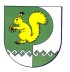 АДМИНИСТРАЦИЯМУНИЦИПАЛЬНОГО ОБРАЗОВАНИЯ «ЗЕЛЕНОГОРСКОЕ СЕЛЬСКОЕ ПОСЕЛЕНИЕ»ПОСТАНОВЛЕНИЕТип элемента(как есть в ФИАС)Российская Федерация, Республика Марий Эл, Моркинский муниципальный район, Зеленогорское сельское поселение, поселок ЗеленогорскТип элемента(как есть в ФИАС)улица Советская      Тип элемента(как есть в ФИАС) Земельный участок 103Кадастровый номер 12:13:0510101:310Тип элемент(как должно быть в ФИАС)Российская Федерация, Республика Марий Эл, Моркинский муниципальный район, Зеленогорское сельское поселение, поселок ЗеленогорскТип элемент(как должно быть в ФИАС)улица СоветскаяТип элемент(как должно быть в ФИАС) Земельный участок 103Кадастровый номер12:13:0510101:1127
       Глава администрации МО «Зеленогорское сельское поселение»  Антюшин Ю.Н.            